ОПШТИ ПОДАЦИ О НАБАВЦИБрој набавке:  ЗНП-У-26/2021-ТБВрста поступка набавке:  Набавка на коју се Закон о јавним набавкама не примењује, а са циљем закључења уговора.Предмет набавке:Предмет набавке је  Одржавање Web сајта.ЦПВ:  72212224 – Услуга израде софтвера за уређивање интернет страница.Критеријум за избор најповољније понуде: Одлуку о закључењу уговора  Наручилац ће донети применом критеријума: најнижа понуђена цена. Контакт лице: Татјана Блажин, стручњак за ЈНЕ - mail адреса:  tatjana.blazin@transportgas-srbija.com Телефон: 021 483-1674; 064 888 3499ОПИС УСЛУГЕ И ТЕХНИЧКА СПЕЦИФИКАЦИЈА1)Опис предмета набавке:Одржавање и редизајн wеб сајта Транспортгас Србија који обухвата следеће активности:УПУТСТВО ПОНУЂАЧИМА КАКО ДА САЧИНЕ ПОНУДУПонуђач подноси понуду тако што попуњава и потписује дате обрасце и доставља их путем поште на адресу Наручиоца: ТРАНСПОРТГАС СРБИЈА ДООБулевар ослобођења 521000 Нови СадСа назнаком:  „ПОНУДА ЗА НАБАВКУ БРОЈ ЗНП-У-26/2021-ТБ  - НЕ ОТВАРАТИ“илина е-маил адресу:   tatjana.blazin@transportgas-srbija.comУколико се понуда доставља путем маила, може се закључати на начин описан у прилогу овог захтева.Рок за достављање шифре за отварање закључане понуде је 07.06.2021. након протека рока за достављање понуде, а најкасније истог дана до 10.15 часова.Понуду доставити најкасније до 07.06.2021. до  10.00 сати. Понуда мора да садржи:Образац 1: Образац понудеОбразац 2: Образац структуре ценеОбразац 3: Модел  уговораОБРАЗАЦ 1ОБРАЗАЦ ПОНУДЕПонуда број:_____ од ___.___.2021. год. За набавку  услуге: Одржавање Web сајта, број  ЗНП-У-26/2021-ТБ            ________________                                                    __________________________________        Датум                                                                   Потпис овлашћеног лица понуђача ОБРАЗАЦ 2ОБРАЗАЦ СТРУКТУРЕ ЦЕНЕ2) Образац структуре цене са упутством како да се попуниУПУТСТВО ПОНУЂАЧИМА КАКО ДА ПОПУНЕ ОБРАЗАЦ СТРУКТУРЕ ЦЕНЕ:Понуђач треба да попуни образац структуре цене на следећи начин:– у колони 3. уписати колико износи јединична цена без ПДВ-а, за сваки тражени предмет јавне набавке;– у колони 4. уписати колико износи јединична цена са ПДВ-ом, за сваки тражени предмет јавне набавке;– у колони 5. уписати укупну цена без ПДВ-а за предмет јавне набавке и то тако што ће помножити јединичну цену без ПДВ-а (наведену у колони 3.) са траженим количинама (које су наведене у колони 2.); На крају уписати укупну цену предмета набавке без ПДВ-а– у колони 6. уписати колико износи укупна цена са ПДВ-ом за предмет јавне набавке и то тако што ће помножити јединичну цену са ПДВ-ом (наведену у колони 3.) са траженим количинама (које су наведене у колони 2.); На крају уписати укупну цену предмета набавке са ПДВ-ом.Датум   :                                                                                                                                    Потпис понуђача________________4) МОДЕЛ УГОВОРАУговор за ЈН бр. ЗНП-У-26/2021-ТБ   Одржавање  Web сајтаЗакључен у Новом Саду између:ТРАНСПОРТГАС СРБИЈА доо НОВИ САД,  са седиштем у Новом Саду, ул.Булевар ослобођења бр. 5,ПИБ 109127075Матични број: 21129542кога заступа вд директор Стеван Дукић (у даљем тексту:наручилац) и_______________________са седиштем __________________ , адреса________________ПИБ: _____________Матични број: ________________кога заступа ______________________ (у даљем тексту: добављач)(заједнички назив: уговорне стране)УВОДНЕ КОНСТАТАЦИЈЕ Уговорне стране сагласно констатују да је: Наручилац, сходно члану 27. Став 1. тачка 1. ЗЈН о јавним набавкама(„Сл. Гласник РС“ бр.91/19 ) спровео поступак набавке за коју се закон не примењује за набавку услуге - Одржавање  web сајта, -    Добављач је доставио понуду број _______од _________ године која је саставни део овог Уговора, -    прихваћена понуда у потпуности одговара техничким и другим захтевима из Захтева за понуду за набавку бр.  ЗНП-У-26/2021-TБ-    Наручилац после спроведеног поступка, својом Одлуком о додели уговора бр. __________ од _________ године изабрао Добављача за набавку услуге која су предмет овог Уговора. ПРЕДМЕТ УГОВОРАЧлан 1.Предмет уговора је пружање услуге  Одржавање   wеб сајта „Транспортгас“ Србија према условима из Захтева за понуде за набавку бр. ЗНП-У-26/2021-TБ , који обухвата следеће активности:Годишње одржавање wеб сајтаРазвој нових функционалности, функционалне измене и допуне у периоду одржавања (до 40 инжењер сати)Лиценце за упдате употребљених плугинова (калкулатор и слајдер).ВРЕДНОСТ УГОВОРАЧлан 2.Укупна уговорена вредност за предмет из члана 1. овог уговора износи _____________ динара без урачунатог пореза на додату вредност (ПДВ-а), односно са урачунатим ПДВ-ом у износу од _________________ динара. (словима: ____________________________________________________________)У цену су урачунати сви зависни трошкови добављача.Уговорена вредност из Обрасца структуре цене је фиксна и не може се мењати.РОК И НАЧИН ПЛАЋАЊАЧлан 3.Наручилац ће платити уговорену цену, а након извршене услуге, у складу са одредбама Закона о роковима измирења новчаних обавеза у комерцијалним трансакцијама („Сл. гласник РС” бр. 119/2012 и 68/2015)   у року од  ___ дана од дана промета  на основу фактуре коју издаје добављач , уз који је приложен обострано потписан Записник о извршењу услуге.Плаћање се врши на текући рачун Добављача бр. __________________________ који се води код _____________________ банке у ____________________ или на текући рачун наведен у фактури која је основ за плаћање.РОК ИЗВРШЕЊА УСЛУГЕЧлан 4.Рок за извршење услуге је 48 сати од тренутка слања позива од стране овлашћеног лица наручиоца.ГАРАНТНИ РОКЧлан 5.Рок важења гаранције за извршену услугу је ________ месеца/и, а почиње да тече од дана када је обострано потписан и оверен Записник о квалитативном и квантитативном пријему које је предмет овог уговора. У случају уочених недостатака на извршеној услузи, Добављач је дужан да се након пријема Записника о рекламацији одазове на позив Наручиоца у року од 24 часа и о свом трошку отклони све недостатке у року који није дужи од 48 сати од дана пријема позива.КВАЛИТЕТ УСЛУГЕЧлан 6.Овлашћено лице наручиоца одмах након извршења услуге утврђује да ли је услуга задовољавајућег квалитета и/или квантитета. Уколико утврди да извршена услуга не задовољава квалитетом и/или квантитетом, писаним путем се одмах обраћа добављачу са захтевом да исте усагласи са овим уговором и условима из конкурсне документације.Уколико добављач своје поступање не усагласи са захтевом наручиоца, исто представља основ за раскид уговора, наплату гаранције и евентуалну накнаду причињене штете.ОБАВЕЗЕ ДОБАВЉАЧАЧлан 7.Добављач се обавезује да: Преда наручиоцу бланко сопствену меницу за добро извршење посла, сагласно условима из овог уговора;изврши услугу у свему под условима из Захтева за понуду Наручиоца, прихваћене понуде и овог уговора; сноси све трошкове који претходе предаји услуге; одреди представника за непосредну везу са Наручиоцем; Наручиоцу достави рачун заплаћање уз који је приложен потписан интерни Записник о квантитативном и квалитативном пријему услуге која су предмет овог уговора; у потпуности испуни све обавезе ближе одређене и дефинисане захтеву за достављање понуде,на основу евентуалне рекламације Наручиоца о уоченим недостацима на предмету овог Уговора, исте о свом трошку отклони у предвиђеном року; Добављач не може да одговара за садржај који се приказује на реализованом web сајту, нити да сноси одговорност у случају грешака које су настале нестручним руковањем, појавом компјутерских вируса или погрешно достављеним подацима и материјалима од стране наручиоца.ОБАВЕЗЕ НАРУЧИОЦАЧлан 8.Наручилац се обавезује да:- обезбеди услуге по једног запосленог за сталне комуникације, како би такође имао увид у темпо, развоја и пројекта и давање свих сугестија још приликом развоја, у складу са функционалношћу, и који би били упознати са развојем пројекта,- извршиоцу посла достави у електронском облику садржаје страница што укључује текст и слике у одговарајућим форматима и облицима, а према инструкцијама извршиоца посла и сав остали захтевани материјал који није изричито наглашен а који треба да се нађе на сајту,- изврши плаћање у складу са чланом 3. овог Уговора.Све евентуалне измене услова преко својих овлашћених представника договарати у току ревизије пројекта на дневном нивоу.Наручилац ће бити упознат са развојем пројекта још приликом његовог развоја, и цео пројекат ће бити реализован уз сагласност са представницима наручиоца.СРЕДСТВА ФИНАНСИЈСКОГ ОБЕЗБЕЂЕЊАЧлан 9.Добављач се обавезује да приликом закључења овог уговора преда наручиоцу бланко споствену меницу, потврду банке о извршеној регистрацији менице, менично овлашћење – писмо са назначеним износом од 10% од укупне вредности уговора без ПДВ-а и копију депо картона пословне банке са овлашћеним потписницима менице и меничног овлашћења, којом се гарантује квалитетно, уредно и потпуно испуњење уговорених обавеза добављача, са роком важности 30 дана дужим од дана истека рока важности Уговора. Средства из регистроване менице ће се исплатити наручиоцу у случају да добављач не испуни свој део уговорних обавеза преузетих на основу овог уговора.Наручилац се обавезује да регистровану меницу за добро извршење посла, менично овлашћење и копију депо картона врати добављачу у року од 30 (тридесет) дана од дана престанка његових обавеза преузетих по основу овог уговора.РАСКИД УГОВОРАЧлан 10.Наручилац може раскинути Уговор и у случају неиспуњења уговорних обавеза од стране Добављача, ако је претходно оставио накнадни примерени рок за испуњење уговора, који не може бити дужи од 5 дана од дана пријема обавештења о одређивању накнадног рока, Наручилац може да раскине уговор и без остављања накнадног рока ако га је Добављач обавестио да неће да испуни Уговор, односно, када је очигледно да Добављач неће моћи да испуни Уговор ни у накнадно одређеном року,Наручилац задржава право једностраног раскида уговора уз претходно обавештење o раскиду Уговора који не може бити краћи од 30 дана.ЗАВРШНЕ ОДРЕДБЕЧлан 11.Овај уговор ступа на снагу даном потписивања од стране овлашћених лица уговорних страна и важи за период од наредних 12 месеци.За све што уговорене стране нису регулисале овим уговором, примењиваће се одредбе Закона о облигационим односима.Уколико настане евентуални спор у извршавању обавеза из овог уговора, уговорне стране ће настојати да га разреше споразумно, а уколико у томе не успеју обратиће се Трговинском суду у Новом Саду.Овај уговор је сачињен у 6 ( шест) истоветних примерака од којих 3 (три) примерка припадају наручиоцу, а 3 (три) пружаоцу услуге.ДОБАВЉАЧ 						          НАРУЧИЛАЦ ________________________					 _______________________НАПОМЕНА: Модел уговора понуђач мора да попуни и потише, чиме потврђује да је сагласан са садржином модела уговора.УПУТСТВО О ЗАКЉУЧАВАЊУ ПОНУДА ПРОГРАМОМ 7-ZIPЗа закључавање понуда можете користити било који програм за такву врсту намене. Овде су наведене техничке инструкције за закључавање понуда програмом 7-zip. Уколико исти не поседујете, можете га преузети са следећег линка: http://www.7-zip.org/download.html.Понуду закључавате на следећи начин:Отворите фолдер где се налази понуда (слика 1)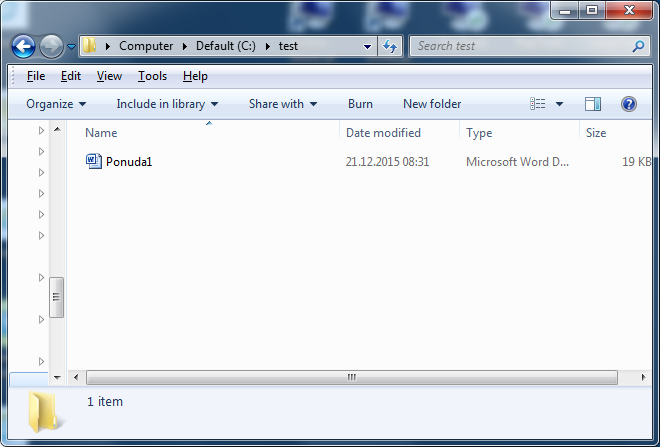 Слика 1.Селектујте жељени документ и кликните десним тастером миша на њега.Појавиће се мени на којем прво треба изабрати опцију 7-zip а потом Add to archive…  (слика 2)Отвара се нови прозор (слика 3) у којем у делу Encryption у пољу Enter password уносите жељену лозинку, а потом у пољу Reenter password још једном уносите исту лозинку. У падајућем менију Encryption method, одабрати AES-256. Када сте завршили са уносом лозинке, кликните на дугме OK чиме ће се креирати закључана понуда.     Слика 3. Слика 2. 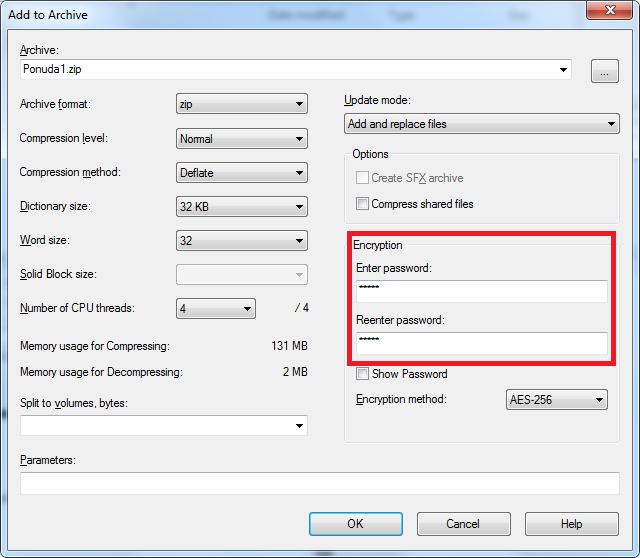 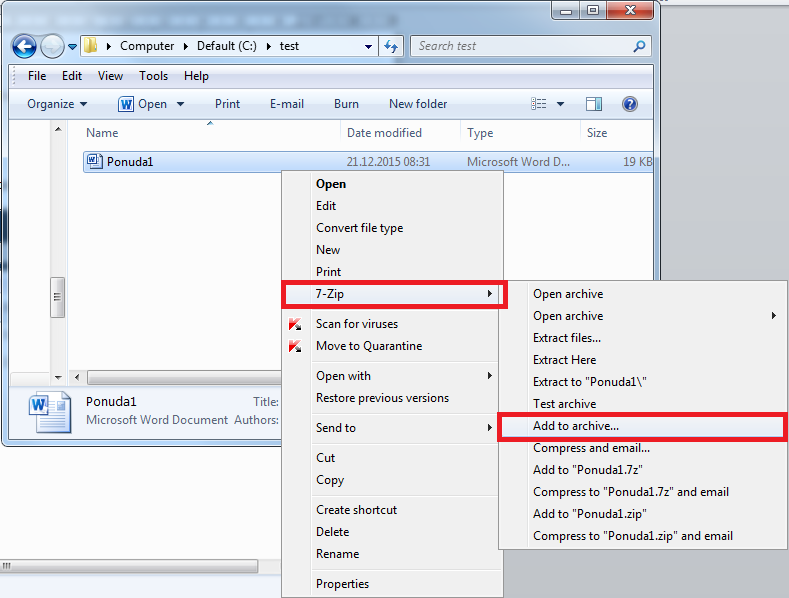 ОТВАРАЊЕ ПОНУДЕКликните десним тастером миша на понуду.Појавиће се мени на којем прво треба изабрати опцију 7-zip а потом Open archive…  (слика 4.)Појавиће се понуда у wordu, на коју 2 пута кликнете како бисте је отворили (слика 5.). Тада ће се појавити Enter password (слика 6.) где је потребно да укуцате шифру коју сте добили од понуђача, након чега ће се понуда отворити. Слика 4.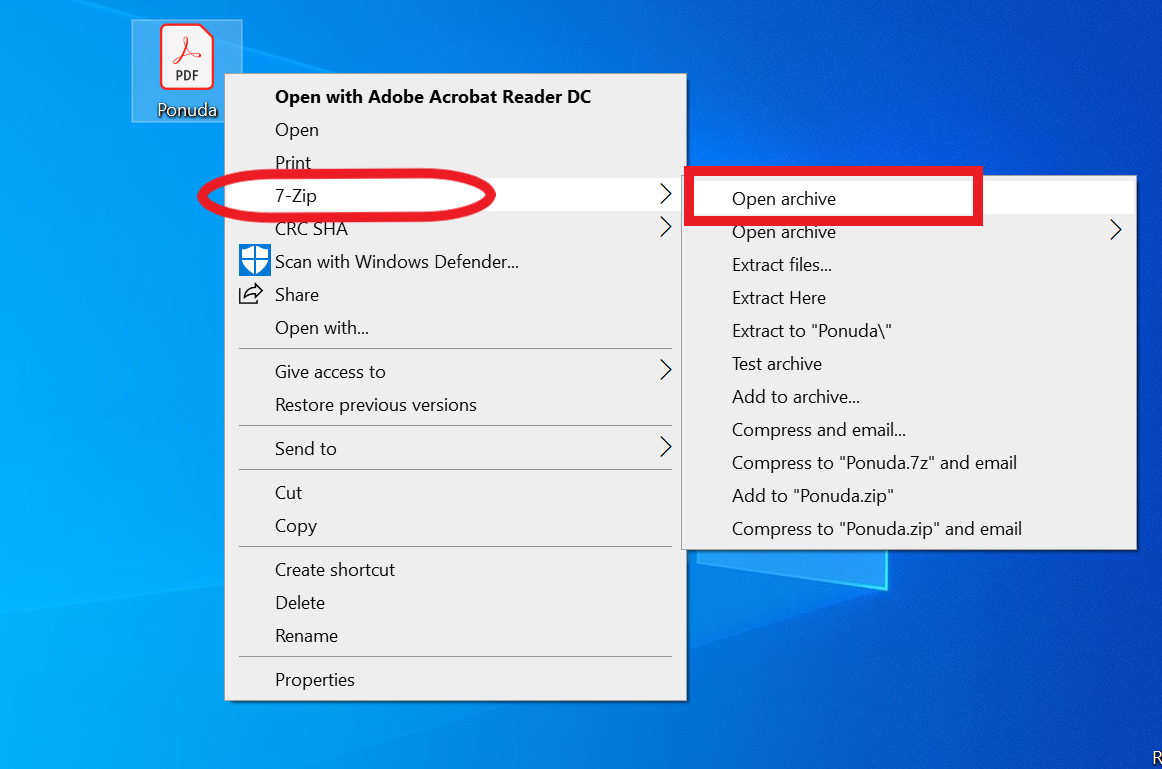 Слика 5.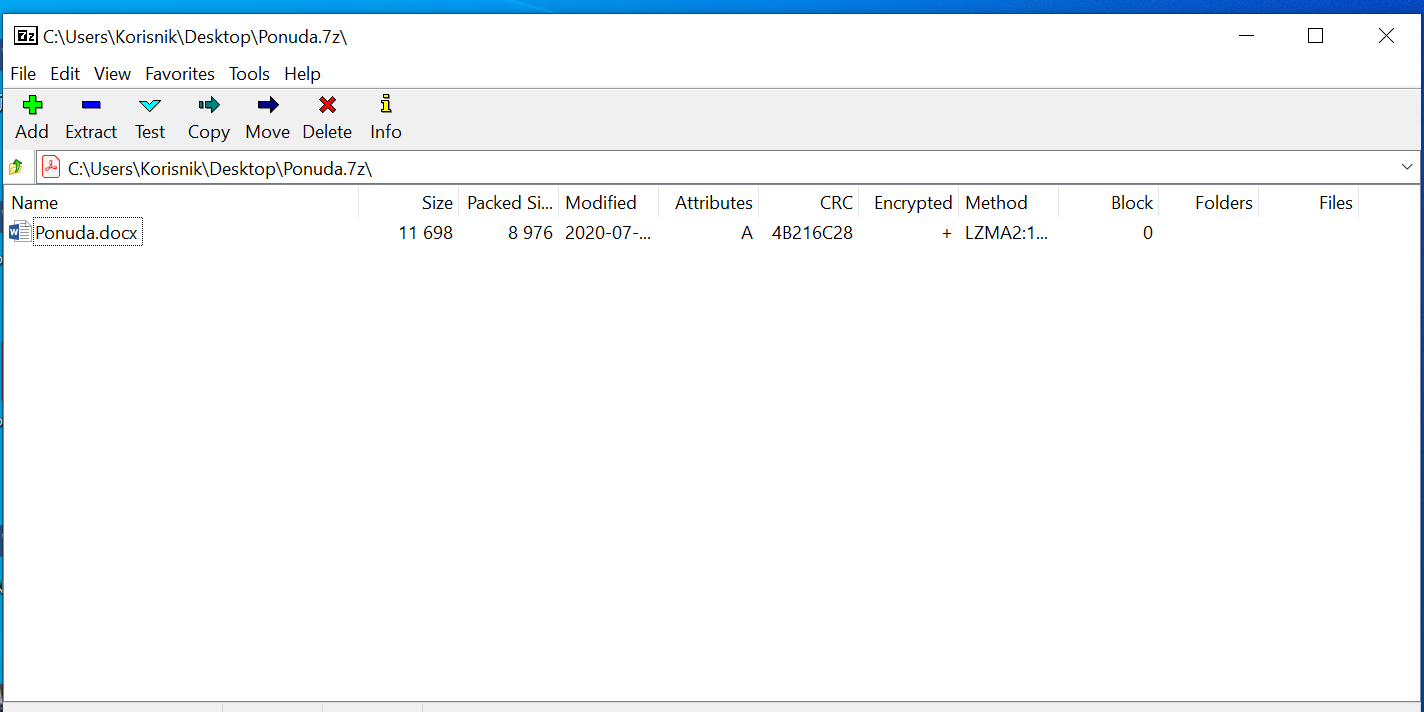 Слика 6. 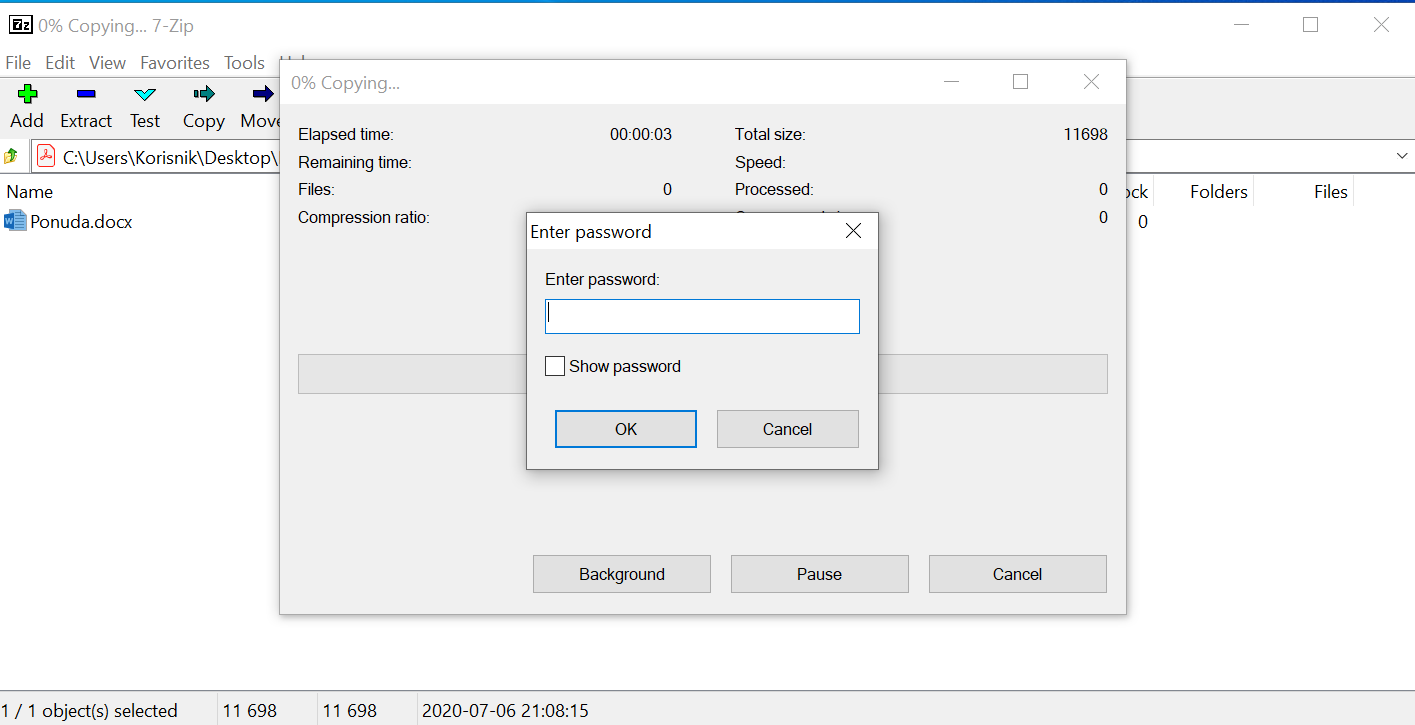 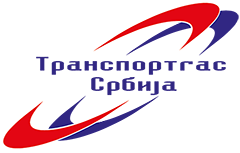 „ТРАНСПОРТГАС СРБИЈА“ д.о.о. Нови Сад, Булевар ослобођења број 5ЗАХТЕВ ЗА ПОДНОШЕЊЕ ПОНУДЕ ЗА НАБАВКУ број  ЗНП-У-26/2021-ТБУслуга – Одржавање Web сајтаГодишње одржавање wеб сајта: имплементација новог садржаја по достављеним спецификацијамаизрада и пуштање у функцију политике употребе "колачића"ускалђивање сајта са трентутно последњом важећом верзијом „PHPа“ на серверуусклађивање wеб сајта са последњом „PHP“ верзијом доступном у оквиру закупљеног хостинг пакета,ажурирање „CMS-а“ у оквиру постојећих функционалности,прилагођавање новим „update-ovima“ у циљу одржавања исправног рада wеб сајта у оквиру постојећих функционалности,редовни „backup“ wеб сајта и базе података и чување копија на локалном рачунару,одржавање безбедносних механизама wеб сајта од неовлашћеног приступа админ делу wеб сајта,управљање корисничким налозима у оквиру wеб сајтаизмена/додавње графичко-текстуалних садржаја у оквиру постојећих функционалности, структуре и графичког изгледа сајтаизмена/додавње графичко-текстуалних садржаја у оквиру постојећих функционалности, структуре и графичког изгледа сајта где су странице креиране применом посебних кодоваГодишње одржавање wеб сајта: имплементација новог садржаја по достављеним спецификацијамаизрада и пуштање у функцију политике употребе "колачића"ускалђивање сајта са трентутно последњом важећом верзијом „PHPа“ на серверуусклађивање wеб сајта са последњом „PHP“ верзијом доступном у оквиру закупљеног хостинг пакета,ажурирање „CMS-а“ у оквиру постојећих функционалности,прилагођавање новим „update-ovima“ у циљу одржавања исправног рада wеб сајта у оквиру постојећих функционалности,редовни „backup“ wеб сајта и базе података и чување копија на локалном рачунару,одржавање безбедносних механизама wеб сајта од неовлашћеног приступа админ делу wеб сајта,управљање корисничким налозима у оквиру wеб сајтаизмена/додавње графичко-текстуалних садржаја у оквиру постојећих функционалности, структуре и графичког изгледа сајтаизмена/додавње графичко-текстуалних садржаја у оквиру постојећих функционалности, структуре и графичког изгледа сајта где су странице креиране применом посебних кодоваРазвој нових функционалности, функционалне измене и допуне у периоду одржавања (до 40 инжењер сати)Развој нових функционалности, функционалне измене и допуне у периоду одржавања (до 40 инжењер сати)Развој нових функционалности, функционалне измене и допуне у периоду одржавања (до 40 инжењер сати) Развој нових функционалности, функционалне измене и допуне у периоду одржавања (до 40 инжењер сати) Лиценце за упдате употребљених “plug in”-ова.ОПШТИ ПОДАЦИ О ПОНУЂАЧУОПШТИ ПОДАЦИ О ПОНУЂАЧУОПШТИ ПОДАЦИ О ПОНУЂАЧУНазив понуђачаАдресаИме и презиме особе за контактЕлектронска поштаТелефонПИБМатични бројТекући рачун Пословна банкаЛице овлашћено за потписивање наруџбенице:Врста правног лица (заокружити)микромалоВрста правног лица (заокружити)средњевеликоВрста правног лица (заокружити)физичко лицеЦЕНА И КОМЕРЦИЈАЛНИ УСЛОВИ ПОНУДЕЦЕНА И КОМЕРЦИЈАЛНИ УСЛОВИ ПОНУДЕЦЕНА И КОМЕРЦИЈАЛНИ УСЛОВИ ПОНУДЕУкупна понуђена цена без ПДВ:________________ РСД________________ РСДИзнос ПДВ (____%):________________РСД________________РСДУкупна понуђена цена са ПДВ:_________________РСД_________________РСДНачин и рок плаћања:(Услов:Одложено, најмање 30 и не дуже од  45 дана од дана  промета на основу фактуре коју издаје добављачОдложено ______ данаОдложено ______ данаРок важења понуде (услов: не краће од 30 дана од дана отварања понуда)Понуда важи ___ дана од дана отварања понудаПонуда важи ___ дана од дана отварања понудаГарантни рок на извршене услуге:(услов:  не краћи од 12 месеци од дана завршетка извршења услуге)_______  од дана завршетка извршења услуге_______  од дана завршетка извршења услугеРок извршења услугеИзвршење услуге у року од ___ дана од дана  позива наручиоцаИзвршење услуге у року од ___ дана од дана  позива наручиоцаОписКоличина Јединична цена без ПДВ-аЈединична цена са ПДВ-омУкупна ценабез ПДВ-аУкупна ценаса ПДВ-ом1.2.3.4.5.6.Годишње одржавање wеб сајта1Развој нових функционалности, функционалне измене и допуне у периоду одржавања (до 40 инжењер сати)Лиценце за упдате употребљених плугинова (калкулатор и слајдер)Остали евентуални зависни трошковиУКУПНО: Цена без ПДВ-а за све елементе предмета набавкеУКУПНО: Цена без ПДВ-а за све елементе предмета набавкеУКУПНО: Цена без ПДВ-а за све елементе предмета набавкеУКУПНО: Цена без ПДВ-а за све елементе предмета набавкеУКУПНО: Цена без ПДВ-а за све елементе предмета набавкеПДВПДВПДВПДВПДВУкупно: Цена са ПДВ-ом а за све елементе предмета набавкеУкупно: Цена са ПДВ-ом а за све елементе предмета набавкеУкупно: Цена са ПДВ-ом а за све елементе предмета набавкеУкупно: Цена са ПДВ-ом а за све елементе предмета набавкеУкупно: Цена са ПДВ-ом а за све елементе предмета набавке